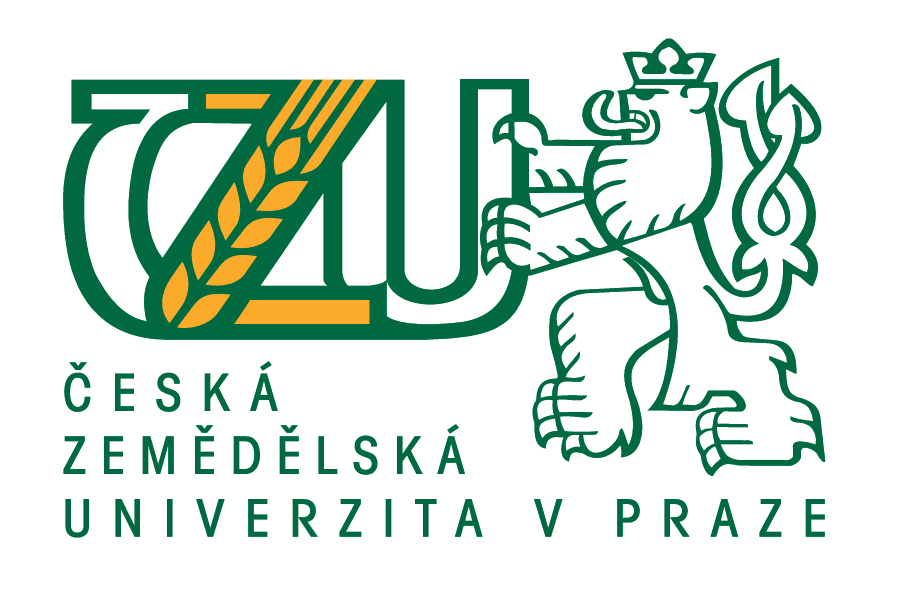 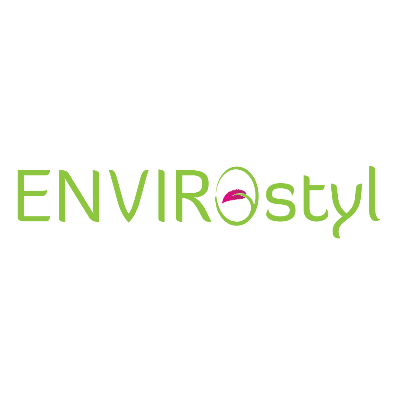 Kancelář pro udržitelnostGreen Office KAM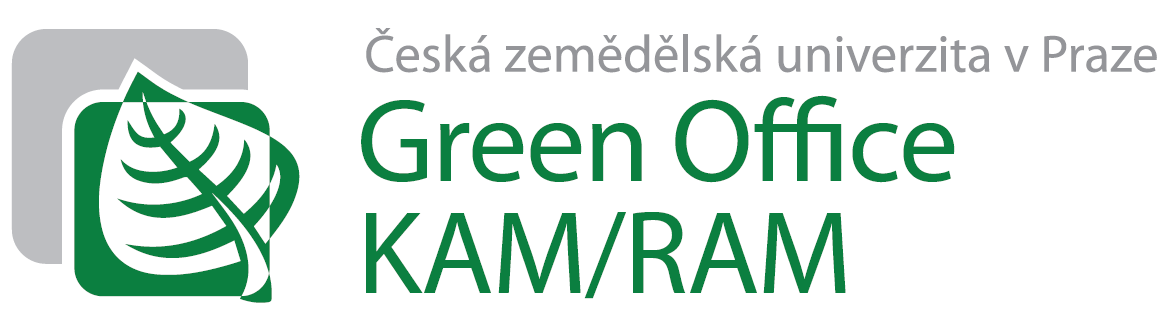 Zakladatelé:Ředitelka kolejí a menzy Ing. Jana RácováEnvirostyl - Ing. Jana Půlpánováwww.envirostyl.cz, jani@envirostyl.cz, +420 774833229Založena: květen 2018Proč je důležité mít oddělení pro udržitelnost Green Office KAM, tzv. zelenou kancelář? V 21. století se setkáváme s mnoha výzvami, jednou z nich je i udržitelnost naší spotřeby a fungování lidské společnosti s ohledem na zachování přírodních zdrojů a krás. Kancelář pro udržitelnost univerzitního kampusu má za úkol postavit se těmto výzvám. Reflektovat moderní přístupy k péči o životní prostředí a odpovědný životní styl. Koleje ČZU se díky aktivnímu přístupu paní ředitelky Jany Rácové, rychlé realizaci projektů a partnerům, můžou snadno stát příkladem mezi českými univerzitami v této oblasti. Green Office KAM je první oficiální kanceláří pro udržitelnost kolejí a menzy v České republice. Toto postavení není jednoduché a obnáší „prošlapávání cestičky“. Věříme, že projekty naplní naše očekávání a podaří se nám rozvinout kulturu studentských kolejí správným směrem. Proč jsme se rozhodly založit Green Office KAM? Ing. Jana Rácová – jsem absolventkou ČZU, FAPPZ oboru rostlinná výroba. Mé životní hodnoty se zakládají na ohleduplném přístupu k okolní přírodě a všemu živému. Tento přístup chci více reflektovat i v kampusu kolejí a předávat dalším generacím. Vidím velkou příležitost rozvíjet návyky pro udržitelnost u našich ubytovaných studentů, které si mohou přenést i do vlastních domovů.Ing. Jana Půlpánová – jsem absolventkou ČZU, FAPPZ kde jsem studovala obory zaměřené na odpady a odpovědnost k životnímu prostředí. Tato témata jsou mi osobně velice blízká. Během studií jsem založila studentský klub SPOLU na ČZU (2012-14), což byl takový předvoj právě Green Office. Od ukončení studia si přeji s univerzitou spolupracovat na profesní úrovni a realizovat environmetální projekty. Chtěla bych, aby kampus kolejí odrážel to, co se na univerzitě učí, převáděl teorii do praxe, tím působil na rozvoj studentů a celé společnosti. Co je cílem Green Office KAM?Analyzovat a přizpůsobovat budovy kolejí podle moderních přístupů k předcházení vzniku odpadů, ochraně životního prostředí a úspoře přírodních zdrojů a energií.Rozvíjet a koordinovat jednotlivé projekty, starat se o jejich široký dopad a kontinuitu.Propojovat a vytvářet komunitu aktivních studentských spolků i jednotlivců a zaměstnanců.Spolupracovat s dalšími zelenými kancelářemi, vedením univerzity ČZU a externími partnery.Reprezentovat proaktivní přístup KAM a budovat viditelné CSR v oblasti péče o prostředí kolejí.Jaké projekty připravujeme? V letošním akademickém roce 2018/2019 připravujeme řadu aktivit v těchto oblastech: Prevence a efektivní třídění odpaduSnížení spotřeby a efektivní využití energiíKvalita pitné vodyJedlá výsadbaČasový plán: do začátku zimního semestru 2018 připravit a rozpracovat projekty pro dané oblasti. V průběhu zimního a letního semestru postupná realizace v součinnosti se studenty. V květnu 2019 vyhodnocení proběhlých aktivit a nastavení dalšího pokračování GO KAM. Green Office KAM si klade za cíl vytvářet moderní a environmentálně uvědomělé prostředí          pro všechny uživatele areálu kolejí a menzy ČZU. Vypracovala: Jana Půlpánová, Envirostyl